Rapport d’activitéPÖTTINGER passe la barre des 400 M€ de CA l'année de son jubiléNouveau chiffre d'affaires record pour l'exercice 2020-2021Malgré les nombreux défis liés à la pandémie de COVID-19, l'entreprise familiale autrichienne PÖTTINGER se réjouit d'avoir écrit un nouveau chapitre dans l'histoire de ses réussites depuis 150 ans. Pour l'exercice 2020-2021, PÖTTINGER atteint un chiffre d'affaires record de 405 millions d'euros, soit le plus haut CA atteint par la société, et en même temps, la première fois que la barre des 400 millions est dépassée. Avec une augmentation de 11 % par rapport à l'exercice précédent, le succès se confirme d'année en année. Avec un pourcentage du CA réalisé en-dehors de l'Autriche de 88 %, la part d'internationalisation du constructeur de machines agricoles reste à un même niveau élevé. Les fondements du succès sont assurés par les 1 929 collaborateurs engagés, la collaboration partenariale avec les concessionnaires et les investissements dans les usines afin de produire des matériels et services innovants.PÖTTINGER, le spécialiste pour la récolte et la fenaison, le travail du sol et les semis, bénéficie d'une grande capacité d'innovation, portée par son esprit pionnier. La gamme de produits est large et répond aux besoins de la pratique. Elle couvre les besoins des utilisateurs, qu'il s'agisse de petites exploitations des montagnes alpines ou de fermes de plusieurs milliers d'hectares de cultures. PÖTTINGER défend spectaculairement sa place de leader de la remorque autochargeuse avec la nouvelle génération de remorques ensileuses polyvalentes JUMBO. Pour ce qui est des techniques de fauche et le semis sur mulch, PÖTTINGER compte parmi les premières entreprises en Europe. La constructeur autrichien ne se repose pas sur ses lauriers et l'automne sera encore riche en nouveautés.Les composantes du succèsAvec une part de 69 %, les matériels de fenaison représentent la plus grande partie du chiffre d'affaires. Le travail du sol et des semis ont atteint une part de 31 % des ventes machines. Les chiffres de l'ensemble des gammes de matériels ont évolué positivement.Dans le même temps, les ventes de pièces détachées et pièces d'usure originales PÖTTINGER ont progressé de 8 %. Il faut souligner l'efficacité et les performances du centre de logistique pièces ainsi que du service après-ventes, particulièrement mis à l'épreuve par les défis imposés par la pandémie de COVID-19. Par ailleurs, on note un effet très positif de la disponibilité à long terme des pièces ainsi que de la segmentation avec de nouvelles gammes pour les pièces (DURASTAR et DURASTAR PLUS).Des racines en Autriche, une présence dans le monde entier La dimension internationale de PÖTTINGER, avec 16 filiales commerciales et quatre usines de production en Europe a montré sa solidité face à la crise sanitaire. Les différents effets de la pandémie ont pu être compensés efficacement. La forte part du chiffre d'affaires réalisé à l'export – 88 % – en est un signe explicite.Depuis sa création en 1871, le petit atelier d'artisan de Grieskirchen (Autriche) s'est mué en un constructeur de matériels agricoles au succès international, tout en restant fidèle à ses racines. Cet attachement au marché domestique autrichien s'exprime aussi positivement dans les chiffres. La part du marché autrichien s'est élevée à 12 % du CA total. A côté de l'Allemagne et de la France, l'Autriche reste un des marchés nationaux les plus importants.Près de 60 % du chiffre d'affaires total est réalisé dans les pays suivants : l'Allemagne, la France, l'Autriche, la Pologne, la Suisse et le Royaume-Uni. L'Allemagne, avec 18 %, et la France, avec 15 %, sont les premiers marchés nationaux de PÖTTINGER. Point positif à relever : malgré la situation sanitaire, le CA de ces deux marchés a progressé pour l'exercice passé. Le chiffre d'affaires hors Europe a également augmenté. En tête, le Canada avec une augmentation du CA de 48 % et l'Australie avec + 33 %. Des marchés européens se distinguent également avec des chiffres d'affaires en croissance notable, tels que le Royaume-Uni, la Hongrie, la Norvège et les pays baltes. La Russie signe même une augmentation de son CA de 151 %. Dans tous ces pays, les équipes commerciales ont apporté une contribution significative, appuyés par l'élargissement de la gamme de produits. Les Hommes qui font l'histoireDepuis la création de la société en 1871, l'humain est au centre des priorités. Avec un esprit pionnier infatigable, du courage et un travail assidu – les fondements du célèbre « esprit PÖTTINGER » – l'entreprise a grandi et s'est enrichie de nouveaux collaborateurs et collaboratrices. L'orientation internationale de la société se reflète également dans les 1 929 collaborateurs : ils incarnent PÖTTINGER dans 36 nations. Le nombre d'employés est en légère hausse, comparé à l'exercice précédent.Les innovations et les investissements jalonnent l'histoireLorsque le maître-horloger et serrurier Franz Pöttinger a fondé son entreprise il y a 150 ans, il n'avait certainement pas à l'esprit qu'une quatrième usine portant son nom sortirait de terre en 2021. Avec la nouvelle usine de Sankt Georgen (non loin du siège historique de Grieskirchen), le trèfle à quatre feuilles est maintenant complet. À l'occasion de l'inauguration de la première phase de la nouvelle usine en juin 2021, le chantier de la seconde phase a également été lancé officiellement, dans l'objectif de répondre à l'accroissement des ventes. Ainsi, l'ensemble de la production des matériels de récolte et de fenaison est localisée en Autriche. Les semoirs sont produits à Bernburg dans la région de la Saxe en Allemagne et le centre de production des matériels de travail du sol se trouve à Vodnany en République tchèque. La conception et la fabrication de la nouvelle gamme de matériels pour l'entretien des cultures se font également en Autriche. PÖTTINGER, une longue histoire de succès La pandémie a malheureusement mis un coup de frein aux grandes festivités et aux événements pensés pour le jubilé des 150 ans de PÖTTINGER. Le constructeur a saisi le champ ouvert par ces contraintes afin de développer de nouvelles formes de présentation et d'information sur les produits. PÖTTINGER a ainsi développé sa présence en ligne sur des plateformes numériques multiples, que ce soit le salon virtuel exclusif PÖTTINGER ou sur les réseaux sociaux. Par ailleurs, des matériels exclusifs avec un habillage collector « 150 ans » ont été livrés, et de nombreuses actions et cadeaux pour les collaborateurs ont égayé l'année d'une touche festive. Honore le passé – sois l’avenirAu cours des 150 dernières années, PÖTTINGER a marqué plusieurs générations de son empreinte. Le constructeur autrichien s'est donné comme objectif de faire réussir ceux qui vivent de l'agriculture. « Nous nous sentons depuis toujours intrinsèquement liés aux agriculteurs, et nous nous engageons avec notre slogan « l'agriculture profite à tous ! » pour une véritable reconnaissance du monde agricole. Nous nous engageons également sur les thèmes de la durabilité et de la préservation des ressources, pour répondre aux défis environnementaux et aux attentes des générations futures. » souligne Gregor Dietachmayr, porte-parole de la direction. Ces problématiques sont centrales tant dans le développement de nouvelles techniques agricoles que pour la construction de la nouvelle usine.Au cours de la longue histoire, PÖTTINGER a connu des hauts et des bas, mais en est toujours ressorti grandi. « Même au cours du difficile exercice 2020-2021, une année ponctuée d'instabilité, nous avons pu prouver notre capacité d'adaptation, notre engagement, et notre stabilité. Et nous avons même réussi à dépasser notre chiffre d'affaires record en cette année de jubilé. » rapporte Gregor Dietachmayr, et de poursuivre : « en tant que creuset d'innovations avec une équipe solide de collaborateurs hautement motivés, un réseau de distribution très bien établi et avec le regard tourné vers le futur et les besoins du marché – digitalisation de l'agriculture, capteurs, etc. – nous sommes parés au mieux pour les défis à venir. »Aperçu des photos :Des images en haute définition supplémentaires sont librement téléchargeables en ligne ici : http://www.poettinger.at/fr_fr/Newsroom/Presse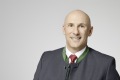 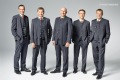 Mag. Gregor Dietachmayr,porte-parole de la directionDe gauche à droite : Jörg Lechner, Markus Baldinger, Gregor Dietachmayr, Wolfgang Moser, Herbert Wagnerhttp://www.poettinger.at/fr_fr/Newsroom/Pressebild/4063http://www.poettinger.at/fr_fr/Newsroom/Pressebild/4062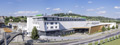 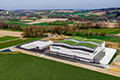 Le siège de PÖTTINGER à Grieskirchen (Autriche)La nouvelle usine de montage de Sankt Georgen (Autriche)https://www.poettinger.at/fr_fr/Newsroom/Pressebild/3456https://www.poettinger.at/fr_fr/Newsroom/Pressebild/4767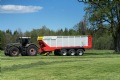 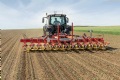 La nouvelle génération de remorques ensileuses – JUMBO 7540La bineuse FLEXCARE – nouvelle gamme entretien des cultureshttps://www.poettinger.at/fr_fr/Newsroom/Pressebild/4818https://www.poettinger.at/fr_fr/Newsroom/Pressebild/4795